FRIDAY, MAY 10

Sacred Heart’s Social Justice Committee is pleased to be offering another blood drive on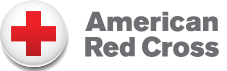 Friday, May 10th, from 12 noon to 6 pm in the church’s social hall.All blood types are needed!  Donor ages range from 17 up. Younger donors can give with parental permission. There is no maximum age. According to our regional coordinator for the Red Cross, he knows people who give blood regularly and are in their 80s and 90s!!You can sign up for a blood donation appointment at RedCrossBlood.org.Search using our zip code and scroll down the options to find Sacred Heart’s May 10th drive.Thank you in advance for donating - you might just be saving a life!Link to Red Cross...